Lesson Study 10:00 – 11:00Sabbath School 11:10 – 11: 25Announcements 11:25 – 11:35Worship Service 11:35Worship ServiceSunset Today: 5:29 pm 			Next Friday: 5:34 pmJoys & ConcernsDecember 30, 2023Prayer RequestsJean Burrus, Clay BurrusMaggie Hartle – Health Stefania – Health IssuesPatty Long–Lung Cancer–423-544-4670Dennis Schmidt – Health issuesBeverly Lawson – healthSam Spinolo – jobRegina’s brother - CancerKathy Gimbel’s father – health issuesChris’ Older Brother – health issuesBonnie’s Nephew – reappearing cancerAnna – Surgery on ArmGrandfather of student – amputationSerena for guidance and safetyCraig’s cousin, Aaron – hit by car and his father had a stint put inClayton Sizemore family’s comfort in his deathDoris’ Chacko’s niece – Crohn’s diseaseHadassah’s car searchPraisesPatti Long is home from the hospital!Thankful for children who come home!Thankful for a check from an Oak RidgeSafety on the roads BirthdayJan. 1 – Riley BooneJan. 8 – Debbie BowlinThe King’s BusinessWelcome to the Jellico Seventh-day Adventist Church. We hope you have a blessed Sabbath! After the service, join us in the gym for potluck. Next Sabbath: The Sabbath School Teacher will be Bob Penn. The Speaker will be Pastor Pires. Elder will be Danny Chacko.   Offering will be for Church Budget. Potluck will be General.Calendar:Jan. 2 – JCA School resumesJan. 3 – Prayer Meeting EW 262Jan. 7-10 – Pastor at Pastor’s MeetingsJan. 10 – School Board 7:15Jan. 20 - CommunionCommunity Needs: Springs of Life - $200/mo.Jellico Christian Radio 96.5 FM needs $350/month. Mark money for Radio Ministry.Bible Games on Sabbath Afternoons – We will be meeting at the gym kitchen for Bible Games at 4:15 today! Please join us!Pickleball – Saturday Night	Bible Games – 4:15 - Gym	Vespers at 5:15	Pickleball at 5:30Pickleball Sunday Night at 6 pm.Bread of Life Pantry – Thanks for the Donations that you gave to the Bread of Life Pantry! Together we are sharing the Bread of Life with those who need it!Prayer Meeting – Wed. 6 pm - EW p. 262Community Center Movie – None until after the first of the year.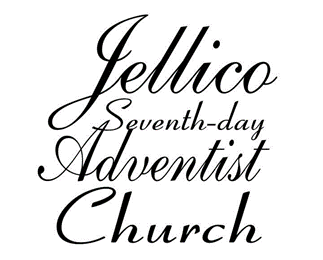 Citizens of HeavenDecember 30, 2023PreludeBonnie TowlesBonnie TowlesBonnie TowlesBonnie TowlesBonnie TowlesBonnie TowlesCall to WorshipDarryl WilkensDarryl WilkensHymn of Praise“Children of the Heavenly Father”“Children of the Heavenly Father”“Children of the Heavenly Father”“Children of the Heavenly Father”“Children of the Heavenly Father”“Children of the Heavenly Father”#101Pastoral Prayer“Praises & Concerns/”Cares Chorus”“Praises & Concerns/”Cares Chorus”“Praises & Concerns/”Cares Chorus”“Praises & Concerns/”Cares Chorus”Darryl WilkensDarryl WilkensDarryl WilkensWorship in GivingDarryl WilkensDarryl WilkensOffertoryBonnie TowlesBonnie TowlesBonnie TowlesBonnie TowlesBonnie TowlesDoxology/PrayerDarryl WilkensDarryl WilkensDarryl WilkensSpecial MusicMarsharee WilkensMarsharee WilkensMarsharee WilkensMarsharee WilkensSermon“Citizens of Heaven”“Citizens of Heaven”“Citizens of Heaven”“Citizens of Heaven”“Citizens of Heaven”David EscalanteDavid EscalanteClosing Song“When We All Get to Heaven”“When We All Get to Heaven”“When We All Get to Heaven”“When We All Get to Heaven”“When We All Get to Heaven”“When We All Get to Heaven”#633PrayerDavid EscalanteDavid EscalanteDavid EscalantePostludeBonnie TowlesBonnie TowlesChurch BudgetChurch BudgetReceived for Budget this Month$5,251.00Monthly Budget$8,930.00Under – Year to Date$17,673.54Yard Sale Total To Date$10,256.42Remember Online Giving!Remember Online Giving!Weekly Prayer Meeting OptionsWeekly Prayer Meeting OptionsWeekly Prayer Meeting OptionsLinda’s Community Service Study Group Cancelled, until after the holidaysCancelled, until after the holidaysChurch Prayer Meeting 6 pmWed.Hadassah’s Bible Study Group6 pmFri.Pastor Kevin Pires can be reached at803-403-3538 / kevinkarenp@gmail.comOff Day:  MondayHead Elder: Steve Boone423-494-8290Linda Eaves, Community Services:423-784-6193Hours: Tues. 2-5p  Thurs. 9a-1 pBulletin deadline is WednesdayKaren Pires: 803-727-2214karensjoy@gmail.comAdventist Online Giving Apps – https://adventistgiving.org/ https://jellicotn.adventistchurch.org/